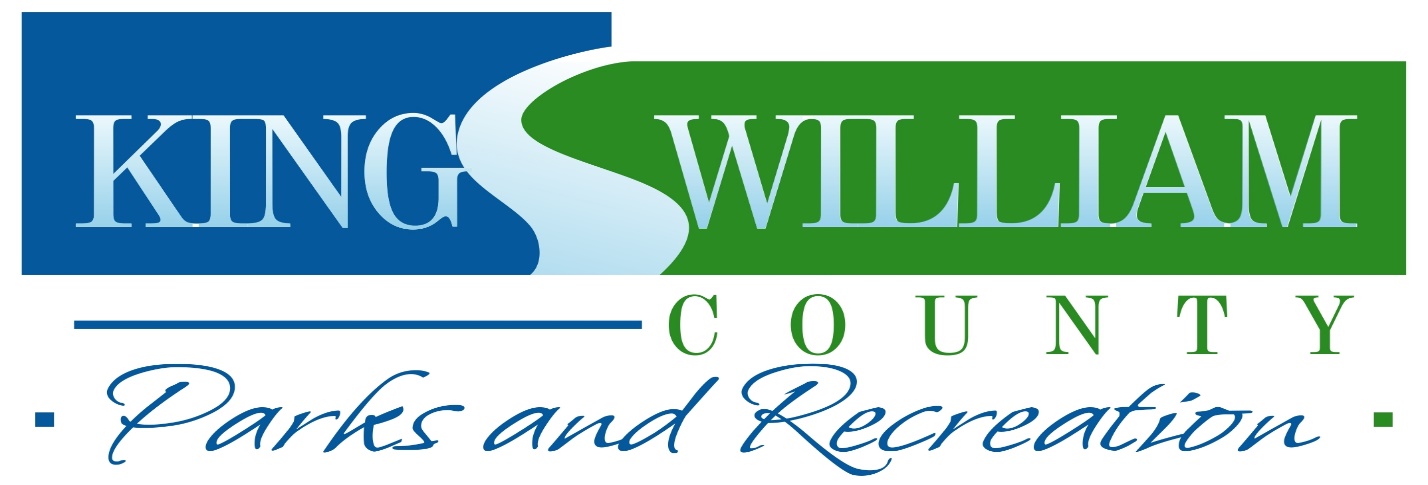 PARENTS: Please sign in acknowledgement of the following policies:(Policies in Parent Handbook – if you would like a copy please let us know!)Late Pick-Up Policy:Children should be picked up by 6:00pm.One verbal warning will be given upon late pick-up of your child. A $5 fee will be charged for pick-ups from 6:00-6:05, and $2 per minute thereon. All payments must be made within the month of issuance.*If it reaches a 4th time, termination from the program will be reviewed by staff. Punch Card Policy:Punch Cards are $110 to be used for 5 visits at any time you would like. Sibling Discounts do not apply to punch cards. Any unused punches (visits) do not roll over to the next year, and a refund for unused visits will not be given. Child/Children in the program: ________________________Signature___________________ Date:____